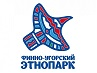 Государственное автономное учреждение Республики Коми«ФИННО-УГОРСКИЙ ЭТНОКУЛЬТУРНЫЙ ПАРК»-*-«ФИНН-ЙÖГРА ЭТНОКУЛЬТУРНÖЙ ПАРК»Коми Республикаса канму асшöрлуна учреждение_____________________________________________________________________________ПРОТОКОЛзаседания Комиссии по противодействию коррупциив ГАУ РК «Финно-угорский этнопарк» 27.05.2022                                                                                                                                   № 1ПРИСУТСТВОВАЛИ:Хозяинова С.Н. – председательБоле О.А. – секретарь комиссииБешляга Е.А. – член комиссии ПОВЕСТКА ДНЯ:Рассмотрение Акта о результатах проверки соблюдения законодательства Российской Федерации о противодействии коррупции и реализации мер по профилактике коррупционных правонарушений в государственном автономном учреждении Республики Коми «Финно-угорский этнокультурный парк» б/н от 20.05.2022, за исходящим № 2607-03-1-18 от 20.05.2022 (далее – Акт), поступившего в ГАУ РК «Финно-угорский этнопарк» (далее – Этнопарк) 26.05.2022 (вх. № 237).СЛУШАЛИ:Хозяинову С.Н. заместителя директора, которая зачитала, Акт, и сообщила, что рекомендации, указанные в Акте, необходимо будет исполнить в срок до 30.06.2022, за исключением, некоторых рекомендаций отражённых:- в подпункте 4) пункта 1 раздела I Акта, а именно «4) Приложение № 5 к Положению:…дополнить положениями, определяющими:форму уведомления о возникновении личной заинтересованности при исполнении трудовых обязанностей, которая приводит или может привести к конфликту интересов, журнала регистрации данных уведомлений;порядок регистрации соответствующих уведомлений;порядок рассмотрения руководителем Учреждения протокола Комиссии, принятия по итогам его рассмотрения соответствующих решений руководителем Учреждения;порядок уведомления работника Учреждения о рассмотрении представленных им сведений о ситуации конфликта интересов, решениях Комиссии, руководителя Учреждения по результатам рассмотрения данных сведений» - в связи с тем, что указанные положения определены Приложением № 2 к Положению об антикоррупционной политике Этнопарка.«В соответствии с пунктом 4.3 лицо, ответственное за реализацию Антикоррупционной политики, не позднее семи рабочих дней со дня поступления сообщения должно выдать работнику письменные рекомендации по разрешению конфликта интересов (данная норма содержит коррупциогенный фактор)» - в связи с тем, что из содержания изложенного не ясно в чём именно заключается коррупциогенный фактор, а также не рекомендуется другой альтернативы, то положение пункта 4.3. Приложения № 5 к Положению об антикоррупционной политике Этнопарка, оставить без изменения.- в подпункте 2 пункта 1 раздела III, а именно:«рекомендуется:- в каждой позиции Плана в графе «Ответственный» указать конкретного сотрудника Учреждения;» - в связи со спецификой деятельности Этнопарка и текучестью кадров, целесообразно сохранить привязку графы «Ответственный» не к конкретному лицу, а к конкретной должности, наделённой необходимыми полномочиями по осуществлению конкретных должностных обязанностей, в том числе по реализации антикоррупционной политике.РЕШИЛИ:Исполнить рекомендации, указанные в Акте, без учёта рекомендаций, указанных в подпункте 4) пункта 1 раздела I и подпункте 2 пункта 1 раздела III, согласившись с доводами Хозяиновой С.Н., в срок до 30.06.2022 – единогласно.Протокол составлен:                                                                                                   __________27.05.2022 Протокол утвержден:                                                                                                  __________27.05.2022 Ознакомлены: